 СЦЕНАРІЙНоворічного свята«НОВОРІЧНА ІСТОРІЯ»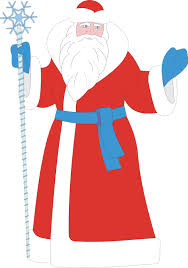 Дійові особи:Дід Мороз Снігуронька Бука Чарівник Клоун Стьопа Клоун Кльопа ТРЕК1 Танець «Зимовий вальс» 9 клас https://www.youtube.com/watch?v=BKGYAXOFpykНа сцені з’являється Бука, тягне мішок Діда Мороза.Бука: Мартишки-кочерижки, що ж так важко. Що там ці діти Діду Морозу замовили? Цеглу чи що? (Всідається попід сценою відпочивати). Фу-у-у-х, теперечки і в мене буде свято. Он скільки подарунків тепер є. А що! Нічого сани без сигналізації відкритими лишати. (Злякано озирається і прислухається). Хтось іде! Я тут мішечка припрячу, а пізніше свої санчата притягну та заберу подаруночки. Тільки тссссссс! (Лишає мішок і уходить зі сцени).На сцену з’являється Клоун Стьопа, метушиться та схвильовано бігає по сцені.Клоун Стьопа: Кльопа!!! Кльопочка! Кльопусічка! На кого ж  ти мене покинув!!! Як же ж я без тебе! Я ж тільки на мить одвернувся, а вона хвать мішка і тільки бант оттакенний (показує) мелькнув. (Звертається до дітей). Ой діточки, здоровенькі були мої хороші, а ви не бачили тут нікого. (Діти відповідають). Бука була. А з собою нічого не тягла? (Діти відповідають). Оце він? (З мішка доноситься гучний храп). Оце тобі й маєш. (Стукає по мішку). Альо! Є хто вдома?!!Мішок сідаєКлоун Кльопа: (з мішка) Хто тут? Клоун Стьопа: (розв’язує мішка) Спасіння твоє! Клоун Кльопа: Краковська ковбаска?Клоун Стьопа: (здивовано) До чого тут краковська ковбаса?Клоун Кльопа: Бо я просто вмираю з голоду і спасти мене може тільки ковбаса!Клоун Стьопа: Не клей дурня, ти мені краще поясни, чого ти до Діда Мороза в мішок поліз?Клоун Кльопа: (дивиться в підлогу та винувато шаркає ногою по підлозі) Я хотів з Дідом Морозом дарувати радість дітям.Клоун Стьопа: Тобто якщо б Дід Мороз на святі відкрив мішка, щоб діткам подаруночки роздати, а тут ти як вискочиш… (Клоун Кльопа задоволено киває головою) Клоун Кльопа: …і всі будуть просто в шоці від такого артиста!Клоун Стьопа: Гикавка на всіх нападе від такого (показує уявні лапки) артиста!Клоун Кльопа: Аби та жаднюча Бука не вхопила мішка я вже був би суперпопулярним! Клоун Стьопа: Аби та хитрюча Бука не вхопила мішка  ти б вже летів на сьомому олені додому!Клоун Кльопа: Добре, я зробив дурницю. Спробуємо Діда Мороза наздогнати? (накидає на себе мішка з під подарунків)Клоун Стьопа: Пішли спробуємо… Клоун Кльопа: (каже вже уходячи зі сцени) А як ти гадаєш олені автостопом візьмуть двох весело накрашених хлопців?Клоун Стьопа: (штовхає Кльопу вперед себе) Ой! Іди вже! Звук хуртовини. На сцену з’являється Снігурнька. Обтрушує сніг з плаття.Снігуронька: Оце так хуртовина. Нічогісінько не видно. (роздивляється навкруги) І помічників моїх не видно, Дідусь Мороз обіцяв дати на допомогу Стьопу і Кльопу. Що ж робити? (Снігуронька підходить до ялинки та прикрашає її)Раптово на сцені з’являється Бука, яку Снігуронька не помічає.(помічає снігуроньку і говорить до глядачів) От Бука: Тю, а де ж мішок? Халепа, не встигла я мішечок приховати, мабуть Снігуронька його вже собі забрала. Нічого-нічого зараз ми все дізнаємося (улесливо) А можу я чимось допомогти?Снігуронька: А Бука, добре що ти вже тут. Зараз будемо разом ялинку прибирати та чекати Дідуся Мороза. Ось тільки Стьопа і Кльопа десь забарилися.Бука: Ха! Тім розбишакам аби тільки нічого не робити і подаруночки задарма отримати.На сцену заходять змерзші Стьопа і Кльопа вкриті мішком з-під подарунків та сильно трусяться від холоду.Клоун Стьопа: Я тобі казав не лізти на ялину?Клоун Кльопа: К-к-к-к-казав…Клоун Стьопа: Я тобі казав, що олені в повітрі автостопом не беруть?Клоун Кльопа: К-к-к-к-казав…Клоун Стьопа: То чого ж  ти, дурна твоя голова, виліз на ялину і кричав, щоб тебе до Полюса підкинули?Клоун Кльопа: Аби я з тієї ялини не впав, то точно б узяли.Клоун Стьопа: Аби ти з тієї ялини не впав, зараз я сюди величезну бурульку приніс.Бука помічає на них мішок з-під подарунків.Бука: Так-так-так!. А що це у вас таке?Клоун Стьопа: Мішок.Бука: А де це ви його взяли?Клоун Кльопа: Я в ньому сюди приїхавБука: (здивовано) Як це приїхав?Клоун Стьопа: А отак, одна жаднюча хитрюга вирішила подарунки вкрасти, а в мішок не подивилася…Клоун Кльопа: То я на ній сюди і приїхав!Снігуронька: Яка така жаднюча хитрюга?Бука: Не правда! Я чула як з мішка щось гуркотіло та булькало!Клоун Кльопа: (дивиться в підлогу та винувато шаркає ногою по підлозі) Я вибачаюсь, то в мене в животі від голоду.Бука: Ах ви нездари! (намагається достати до клоунів руками, але Снігуронька тримає її за спідницю) Да я вам зараз обом ваші носи на лобі понакручую!!!Клоун Кльопа: А я знає куди твого банта начеплю!!! Знаєш!!! (клоун Стьопа теж тримає товариша, який намагається достати Буки)Снігуронька: Спокійно!!! (всі різко зупинилися) Досить вже! Скоро Дідусь Мороз приїде, а ви як показилися і в нас нічого не готово. Бука: Гаразд! (манірно поправляє плаття та бант) Ще плаття порвеш та на святі буду як обірванка.Клоун Кльопа: Оййойой. Сильно треба мені твій бант. (піддьоргує клоуна Стьопу ліктем і робить вигляд що він переміг у цій схватці)Снігуронька: Досить вже, давайте готуватися.ТРЕК2 Звучить весела музика, клоун Стьопа виносить стілець для Діда Мороза, клоун Кльопа застеляє його, Бука зі Снігуронькою перевіряють ялинку. Музика затихає.Снігуронька: Чую вже близько Дід Мороз, от-от уже підходить, давайте його погукаємо разом.Всi кличуть. Лунає музика ТРЕК3Дiд Мороз: (Здалеку.) Iду-у-у! (З'являється.) Добрий день, дiти. Привiт вам сердечний. Всiх пам'ятаю, всiх я вас знаю, всiх з Новим роком щиро вітаю. Ох, і притомився я поки до вас добирався. Снігуронька: Сідай Дідусю. Відпочинь з дороги. Помилуйся нашою ялиночною. Гарна, гарна ялиночка. А в мене сьогодні пригода сталася незвичайна.Бука: (злякано) Яка Дідусю?Дiд Мороз: Хтось прямо з саней мішка поцупив.Всі подивилися на Буку і замахали головами.Бука: Так, це була Я! А що у всіх свято, подарунки, веселощі (ображено) А мене навить ніхто і не запровив на свято.Клоун Кльопа: О-о-о-о-о!!! Я згадав! Я згадав… (риється по карманах і дістає з одного пожмакане запрошення, намагається його вирівняти об коліно, дмухає на нього та обтрушує) Я вибачаюсь, ось… (протягує Буці пом’яте запрошення) Не звертай уваги на плями, просто в мене в тому кармані ще піченьки лежали з шоколадом.Бука: (на вигляд як задихається з відкритим ротом, а потім на останньому видоху каже) І мене запрошено?Клоун Стьопа: Майже вчасно. (показує кулак Кьопі)Бука: І мені буде подарунок?Снігуронька: Звичайно буде!Бука: Я зараз від захвату свідомість втрачу! (Бука робить вигляд що падає, Кльопа і Стьопа підхоплюють Буку)Снігуронька: Сніжинки-Пушинки, зробіть нам прохолоду!!!ТРЕК4 Танець «Сніжинки-пушинки» 7 клас https://www.facebook.com/100005662563496/videos/1294038364128237/ Дiд Мороз: Ох і налякали та нас Бука.Снігуронька: Це в неї Дідусю від щастя. Насправді Бука весела та кмітлива.Бука: Так-так-так. Я така. А знаєш Дідусю я знаю багато різних загадок. (до дітей) Хочете загадаю?Бука загадує загадки, а Кльопа і Стоьпа жестами підказують відгадки.Вітер хай не шаленіє, Хай хурделиця не віє. Не злякались їх погроз! З нами разом – … (Дід Мороз)Хто це мчиться на оленях В саночках легких сріблених? Хай запалить нам ялинку Й засміється дзвінко-дзвінко (Снігуронька)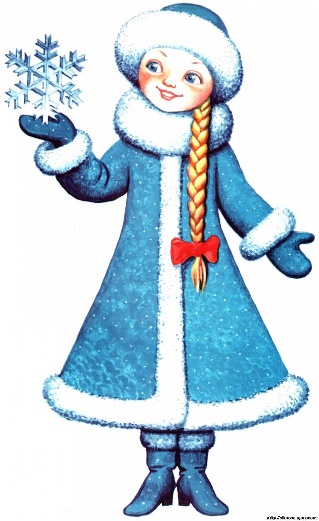 Знають, певно, всі малята, Що невдовзі прийде свято — Свято давнє і нове, Свято гарне, зимове. Скоро, скоро на поріг Завітає … (Новий рік)Це дерево — мов їжачок, Вбрання у нього з колючок. Воно стріча щороку нас Гірляндами рясними, Веселим сяєвом прикрас, Цукерками смачними. Та всюди, в місті і в селі, Несуть дорослі, ждуть малі У кожному будинку Прикрашену… (ялинку).Здивувалося маля: Стала білою земля. Щось кружляє, наче пух, Наче зграя білих мух, Та додолу опадає, Все ретельно укриває. (Сніг)Візерунки на вікні він намалював мені, Я по вулиці гуляв – він за ніс мене щипав. Хто впізнає невідимку, того, що поруч ходить взимку? (Мороз) З неба зірочки летять, 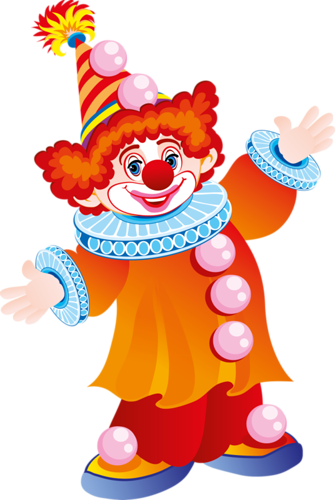 Землю укривають, А коли приде весна – Всі вони розтануть. (Сніжинки)Стало біло навкруги –Я розтрушую сніги, Наганяю холоди, Води сковую в льоди, В дружбі з дітьми я всіма. Здогадались? Я – …. (Зима)У холодну зимню поруСтоїть бабця серед двору. У бабусі біла шуба, Діткам бабця мила й люба, З ними грається охоче, Та до хати йти не хоче. (Баба Снігова)Дiд Мороз: Ох і молодці дітки, Такі розумнички. І ти Бука умничка, стільки загадок знаєш.Бука: Дякую Дідусю. Снігуронька: А наші  дітки не тільки розумнички, вони ще вміють весело танцювати.Дiд Мороз: Справді. То давайте потанцюємо і я вами кісточки розімну.ТРЕК5 флешмоб разом з дітьми танцюють і всі персонажі. https://www.facebook.com/100005662563496/videos/1294140037451403/Дiд Мороз: Стомився я трошки відпочити треба.Снігуронька: Відпочинь дідусю. А ми тобі зараз покажемо, що наші дітки ще й дуже талановиті.Дiд Мороз: От, Снігуронько, дивлюся я на отих маленьких симпатичних карапузів (показує рукою на вихованців дитячого садка), та й думаю-гадаю чи малеча потішить дідуся може віршиком, а може й таночком?Снігуронька: Не зважай дідусю, що вони маленькі. Вони і віршика знають, і таночок затанцюють. Запросимо оплесками наших маленьких дошкільнят!!!ТРЕК6 Всі аплодують. Виступ дитячого садка. Танець «Плесь-плесь» https://www.youtube.com/watch?v=Vu3shWFnTGc&list=RDZrdCxJhmcJc&index=1 Дiд Мороз: Які чудові малюки, аж самому захотілося покружляти. Клоун Кльопа: Від кружляння в тебе, дідусю, може голова закрутитися. Краще давай учні другого класу тобі заспівають пісеньку про нашу красуню ялиночку. Ми так довго її всі разом прибирали.Дiд Мороз: Ялинка гарна, а від пісеньки ще гарніша стане. Клоун Кльопа: Ваші оплески для наших другокласників!ТРЕК7 Всі аплодують. Виступ другого класу. Танець «Я –  Ялинонька» https://www.youtube.com/watch?v=7nyHLPs2Ml0 Дiд Мороз: Яка чудова пісня про ялиночку, таке враження, що всі голочки на ній засяяли.Бука: А й справді звеселилася ялиночка, то давайте щоб було веселіше запросимо оплесками першокласників затанцювати свій зимовий таночок.ТРЕК8 Всі аплодують. Виступ першого класу Наталія Май «Пада сніжок»Дiд Мороз: Ох, Снігуронько, такі гарні дітки, а яка грація…Снігуронька: Дідусю, ти ще справжньої грації не бачив.Дiд Мороз: А ти бачила?Снігуронька: Бачила, дідусю. Нещодавно була на конкурсі «Принцеса Всесвіту 2020»!!! От там таки була ГРАЦІЯ! Зараз я тобі розкажу, а третьокласники мені в цьому допоможуть. (аплодує разом з залом)ТРЕК9 Виступ третього класу Сценка «Всеказковий конкурс імені Василіси Прекрасної «Принцеса Всесвіту 2020»» https://vseosvita.ua/library/scenka-vsekazkovij-konkurs-imeni-vasilisi-prekrasnoi-princesa-vsesvitu-2020-193020.htmlДiд Мороз: От баба Яга бешкетниця. Та нічого, я з нею проведу профілактичну бесіду. Бука: Годі вже про неї. Дідусю в мене для тебе є невеличний сюрприз.Дiд Мороз: Який такий сюрприз? Бука: Американський!Дiд Мороз: Це знову светрик з оленями від Санта Клауса?Бука: Ні дідусю. Це ковбої.Дiд Мороз: Які такі ковбої?Бука: Ох і веселі ж! Зараз п’ятикласники тобі все покажуть!ТРЕК10 Виступ п’ятого класу, танець «Ковбої» https://www.youtube.com/watch?v=VC95l0KkntcДiд Мороз: Веселі ковбої, такі хвацьки, я ледве втримався щоб з ними на коняці не поскакати.Снігуронька: Дідусю, а ти чуєш?Дiд Мороз: (прислухаєтьсяі) Ні не чую, а що треба чути?Снігуронька: А ти прислухайся, це твої вітаннячка з четвертокласниками дзвенить…ТРЕК11 Виступ четвертого класу Пісня Н.Май «З Новим роком привітати»Дiд Мороз:  Так-так. Вітаннячка летять і дзвіночками дзвенять.Клоун Стьопа: Засидівся ти дідусю. Треба трохи порухатися.Дiд Мороз:  Ні-ні-ні. На дискотеку я не піду, вже роки не ті.Клоун Стьопа:: Тоді якщо Дід Мороз не йде на дискотеку, то дискотека іде до Діда Мороза. Шестикласники, нумо запалимо діско!ТРЕК12 Виступ шостого класу танець «Діскобатл» https://www.facebook.com/groups/313731609078777/permalink/855416194910313/Дiд Мороз: Дякую дітки, потішили старого. А я натомість і вас потішу. Яке ж новорічне свято без чарів. Є в мене один знайомий чарівник. От він мастак на всілякі чудеса. Зараз я його запрошу.Білий сніг і сильний вітерНа свободу випускаю,Відусіль, зі всіх дорігЧарівника я викликаю!!! (стукає посохом об землю) ТРЕК13 На сцену викручується чарівникЧарівник: Лунтіка мені в капелюха, що це таке робиться?Дiд Мороз: Здоров будь, любий друже Чарівник!Чарівник: Діду Мороз, це ти мене сюди начарував?Дiд Мороз: Я! Вибач за таку несподіванку, але дуже сильно хотілося діточок потішити чарами. А ти серед всіх чарівників самий майстерний.Чарівник: (тішиться лестощами) Так це правда. І що дітки, бажаєте побачити чари самого могутнього чарівника сучасності??? (діти відповідають) Тоді дивіться. ТРЕК14 Чарівник показує фокуси https://www.youtube.com/watch?v=qfpXC5Kcv3Yhttps://www.youtube.com/watch?v=7KToCDVlBGAhttps://www.youtube.com/watch?v=HYdzLlcWLY4https://www.youtube.com/watch?v=zLtCBKZzD1ghttps://www.youtube.com/watch?v=rAx0wMoM11kДiд Мороз: Дякую тобі друже, завдяки тобі в дива ми вірити не перестанем.Чарівник: Дід Мороз, дива це твоя турбота, а в мене спритність рук і трошечки магії. Дiд Мороз: Тоді прийми моє запрошення та лишайся в нас на святі.Чарівник: Дякую, трошки побуду. Весело у вас тут і публіка приємна.Всі персонажі звертають увагу на клоуна Кльопу, а Клоун Кльопа сидить засмучений.Дiд Мороз: Кльопочка, а чого це ти засмутився.Клоун Кльопа: Все! От і чарівник улетів. Свято скінчилось. Все! Клоун Стоьпа: Як це скінчилось. Я ж тільки розігрівся!Бука: А в мене є ідея!Клоун Стоьпа і Клоун Кльопа разом: ЯКА!!?Бука: Давайте гратися!Клоун Кльопа: Ні-ні-ні. Я більше в «Летіла корова...» гратися не буду, Я весь час програю.Клоун Стьопа: А я в хованки більше грати не буду. Останнього разу я сховався в шафці і просидів там дві години… (насуплено подивляється на клоуна Кльопу)Клоун Кльопа: Ой, ну забув я про тебе. Я в холодильнику тебе шукав. Відкрив його, а там ковбаса, КРАКІВСЬКА!!! Я і забув, що ми в хованки граємо.Снігуронька: Хлопці не сваріться. Грати ми будемо з дітками. І ковбаси в нас тут точно немає. (питає у дітей) Чи в когось є?Діти відповідають що немає.ГРА 1 ДОШКІЛЬНЯТА Інвентар: дзвіночки, пов’язка на очі Діду Морозу.Снігуронька: От добре. Я знаю такі гру піжмурки. Дідусю, розімни кісточки пограйся з малюками. Виходять вихованці дитячого садка. Бука роздає дітям дзвіночки, а Снігурочка зав’язує Діду Морозу очі.Снігуронька: Зараз малятка, дідусь вас буде шукати, а ви дзвоніть в дзвіночки, але спіймати себе не давайте. Раз, два три гру почни.ТРЕК15 звучить музика. Задача Буки,клоуна Стьопи та клоуна Кльопи дивитися щоб Дід Мороз не наступив на дітей та допомагати їм дзвонити. Снігуронька в цей час коментує гру, наприклад «молодці дітки, обережно дідусю, які швидкі дзвоники» тощо. Наприкінці гри клоун Стьопа підставляється Діду Морозу, він радіє що когось спіймав, але впізнати не може. Нарешті знімає пов’язку і впізнає Стьопу.ГРА2 ПЕРШИЙ КЛАС Інвентар: блакитний сміттєвий пакет, сніжки.Дiд Мороз: Ох і закружляли діда. Дайте трошки перепочити.Бука: Відпочинь дідусю. А я поки з першокласниками пограю.Бука гукає першокласників. А тим часом клоун Кльопа бере пакет, а клоун Стьопа ящик зі сніжками.Бука: Зараз ми перевіримо хто з вас самий влучний. Треба поцілити сніжками в пакет, який тримає Кльопа. Станемо в чергу біля відмітки і спробуємо свої сили. За відмітку не заходити.ТРЕК16 Під час гри Бука підтримує учасників. Кльопа тримає пакет і ловить сніжки, Стьопа дивиться щоб діти на заходили за відмітку.Бука: Які спритні діти. Майже всі влучили.ГРА3 ДРУГИЙ КЛАС Інвентар: яскрава скакалка.Клоун Стьопа: А ми теж цікаву гру знаємо.Клоун Кльопа: Авжеж, і там теж треба не менше спритності.Снігуронька: То показуйте нам, що за гра.Клоун Стьопа: Виходьте другокласники, зараз ми всім покажем супер спритність.Клоун Кльопа: І суперуважність.Бука виносить Кльопі скакалку, яку він розкладає її на підлозі. А Стьопа тим часом пояснює правила гри.Клоун Стьопа: Стаємо з правої сторони від скакалки. І уважно слухаємо мене. Коли я кажу «СНІЖКА» ви повинні бути з правої сторони від скакалки, коли кажу «БУРУЛЬКА» з лівої сторони, а коли скажу «САНЧАТА», то скакалка має бути між ногами. Кльопа іди покажеш як то робити.Клоун Кльопа показує як грати.Клоун Стьопа: А стежити за тим хто збився буде Снігуронька. Готові? Під музико ПО-ЧА-ЛИ!ТРЕК17 гру другого класу можна повторити декілька разів.Клоун Стьопа: Спритні у нас другокласники.Клоун Кльопа: Головне знають де праворуч, а де ліворуч.ГРА4 ТРЕТІЙ КЛАС Інвентар: плакат з намальованим Дідом Морозом, ніс з пластиліну.Чарівник: А я теж знаю одну гру.Снігуронька: Яку?Чарівник: Стьопочка, принеси мені он тий сувій.Клоун Сьопа принеси сувій і розгортає його до глядачів тою стороною де нічого не намальовано.Клоун Стьопа: Так тут нічого немає. Ви зараз махнете руками, скажете якісь чарівні слова і тут щось з’явиться?Чарівник: Ні все набагато простіше – просто переверни його. Клоуну Стьопі допомагає перевернути плакат клоун Кльопа.Клоун Стьопа: Оце так несподіванка! Когось мені цей дід нагадує.Всі уважно дивляться на плакат, а потім повертаються і дивляться на Діда Мороза.Бука: Діти нікого не нагадує? (діти відповідають)Дід Мороз: Я просто тут на 100 років молодше.Всі: (з розумінням) А-а-а-а-а-а!Снігуронька: Запрошую пограти третьокласників. Кльопочка, давай нам чарівний ніс. А ви дітки, повинні з зав’язаними оченятами по черзі приліпити ніс до малюнка.ТРЕК18 Бука допомагає вдягати пов’язку на очі дітям по черзі. Стьопа і Кльопа тримають плакат. Снігуронька пильнує щоб дитина не впала і не промахнулась за плакат.Снігуронька: Дітлахи які веселі. Так гарно Діда Мороза з носом лишили.ГРА4 ЧЕТВЕРТИЙ КЛАС Інвентар: Два фітнесм’чі, та два обруча щоб в них ці фітнес м’ячі могли влізти.Поки йде розмова Чарівника і Діда Мороза клоуни уходять в каб.хімії.Дід Мороз: Нічого-нічого. Я теж ігри знаю. Причому такі, які для здоров’я корисні.Снігуронька: Ой-йойой. Дідусю, тільки не треба гирі тут тягати, бо мазь від радикуліту я вдома залишила.Дід Мороз: Та ні, Снігуронько, не турбуйся, це Е-СТА-ФЕ-ТА! Чарівнику друже начаклуй мені дві сніжки. Але так щоб ці сніжки були великими.Чарівник: Такі? (показує йому розмір з долоню)Дід Мороз: Більше!Чарівник: Такі? (показує йому розмір з лікоть)Дід Мороз: Більше!!!Чарівник: Добре. Ти котись, котись сніжок,Завертайсь в цупкий кружок,Була маленька сніжка,А зараз стала як діжка.З кабінету хімії чути крик і удар. На сцену виходить клоун Стьопа з фітнесм’ячем, обертається головою назад і кричить.Клоун Стьопа: Та не сердься, хто ж знав що поки вона долетить, стане розміром з таку справну діжечку.З кабінету хімії виходить хилитаючись з другим м’ячем клоун КльопаКлоун Кльопа: Оце так пограв в сніжки, кому сказати не повірять, що мене мало сніжкою не розчавило. Дід Мороз: Я бачу, що з вами все добре, а тепер запросимо четвертокласників для гри. Четвертокласники виходять, а Бука виносить обручі та малює помітки крейдою на підлозі. Дід Мороз: Ділимося, мої любі, на дві команди. Запросимо з п’ятого класу ще одного учасника для рівної кількості (бажано Коріневського Богдана). Стаємо по помітках. За них не виходити. (клоуни стають з обручами навпроти команд та тримають їх на рівні пояса, як баскетбольне кольцо) Ваша задача підбігти до обруча, вкинути в нього вашу сніжку, знову взяти її, та передати наступному учаснику. Але не все так просто. Перший має сніжку прокотити (Снігурочка в одній команді, а Бука в іншій: ставляться самі слабкіші діти), другий пронести на голові (Снігуронька і Бука слідкують щоб другою стояла дитина без головного убору),  третій несе перед собою на витягнутих руках, четвертий буцає як футбольни м’яч (Снігуронька і Бука слідкують щоб четверими стояли дівчата),  а п’ятий сідає зверху на сніжку, як на коня та скаче (Снігуронька і Бука слідкують щоб п’ятим стояла висока дитина). Під музику ПО-ЧА-ЛИ!ТРЕК19 для конкурсу 4 класуГРА7 П’ЯТИЙ КЛАС конкурс «Кокон» Інвентар: чотири рулони туалетної бумаги.Чарівник: Ви знаєте дітки на світі бувають різні дива. Всі влітку бачили метеликів? (діти відповідають) А звідкіля вони беруться? (діти відповідають що гусінь завертається в кокон а потім з нього вилазить метелик). Молодці. Я зараз запрошу до мене п’ятикласників і ми пограємо в гру. (для рівної кількості пар треба запросити ще одну дитину з 4 класу) Розбийтеся на пари. Один з вас буде гусінню, а інший буде цю гусінь замотувати к кокон. Добре. (Бука і Снігуронька роздають папір ігрокам)Як тільки почнеться музика, починаємо замотувати, коли вона перестане грати – завершуємо замотування. Раз, два, три – гру почни.ТРЕК20 конкурс «Кокон». Коли музика завершилась, всі розглядають кокони.Чарівник: Всі таки гарні кокони вийшли. А тепер метелики розірвіть свої кокони.Діти розривають бумагу. Клоуни швиденько збирають бумагу з підлоги.ГРА7 ШОСТИЙ КЛАС конкурс «Чарівна сумочка» Інвентар: мішок з різними яскравими та смішними речами, які можна на себе вдіти: шапка, шарф, піджак, жакет, протигаз, шляпа, спідниця, туфлі, намисто, окуляри тощо.Бука: А я, наприклад вважаю, що на святі важливо, щоб прикид був гарний.Снігуронька: А що для цього треба?Бука: Зараз покажу. Неси Кльопочка мою сумочку.Клоун Стьопа витягає на сцену мішок з речами.Снігуронька: Що можна було туди напхати?Бука: Тільки саме необхідне. Шестикласники, виходьте, зараз ми покажемо з вами як повинні виглядати на святі. Ставайте в рядочок і як музика почнеться передавайте по черзі мішка, на кому музика зупиниться, той витягає одну річ з мішка і вдягає її. І так поки мішок не лишиться порожній. Готові? Тоді починаємо!ТРЕК21 Бука слідкує щоб всі брали в руки мішка, Снігуронька допомагає діткам вдягати речі, якщо буде така потреба. Бука: Наряди просто шик і блєск!!!Бука, Снігуронька та клоуни допомагають дітям зняти речі та зібрати їх в мішок. Кльопа уносить мішок. Всі стають перед глядачами.
Дід Мороз:		Прийшов час уже прощатись,
 			Треба далі нам рушати.
Снігуронька: 	Тож прийміте на прощання наші кращі побажання!
 			Хай вам сонечко сміється, і наука хай дається!

Чарівник: 		Не привчайтесь у роботі
 			Відкладати все на потім!
Бука: 		Хай щастить вам, діти, всюди,
 			Хай ростуть з вас гарні люди!

 Клоун Стьопа: 	Зоставайтеся здорові, далі нам рушати час!
 			Через рік обов'язково в гості прийдемо до вас!Клоун Кльопа: СЕКУНДОЧКУ!!! А ПОДАРУНКИ!!!Дід Мороз:	 Ну чого це так кричати,
Аж у вусі дзеленчить,
Та ось вони, заховались у мішку.
Усім дітям підбирав я і цукерки, і горішки,
Танки, ручки, і точилки, рукавички, шоколадки,
Ляльки, шаблі і книжки.
Підставляйте свої ручки — ми даруєм подарунки.
Дід Мороз і Снігуронька роздають подарунки, персонажі допомагають вручати.ТРЕК22 вручення подарунків.Фотосесія з класними колективами та всіма бажаючими.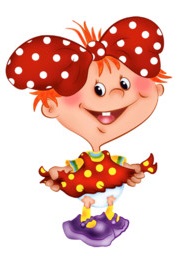 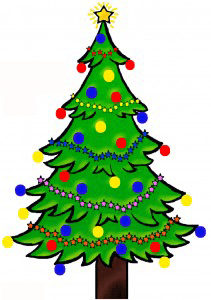 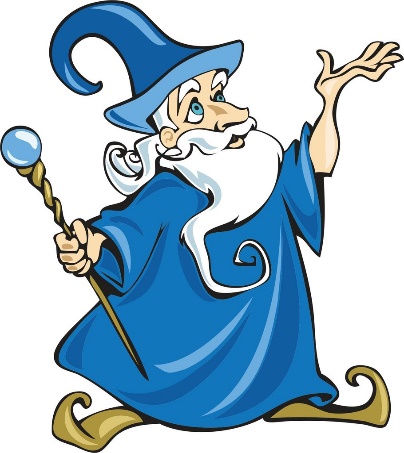 